Załącznikdo uchwały XXX/210/2017Rady Gminy Drawskoz dnia 22.02.2017 r.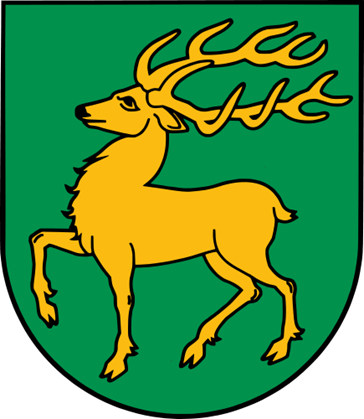 SOŁECKA STRATEGIA ROZWOJUWSI DRAWSKOw gminie DRAWSKOna lata 2017 - 2022Dokument sporządzony przez przedstawicieliGrupy Odnowy Wsi (imię i nazwisko):Tadeusz Babiak, Agnieszka Giś, Ewa Lasek, Zbigniew Piątek, Włodzimierz Gapskiz udziałem moderatora/moderatorów (imię i nazwisko):Paweł Michalski, Marek RomaniecSPIS TREŚCI1.	Karta diagnozy 2.	Sprawozdanie z wizji w terenie3.	Analiza zasobów 4.	Analiza SWOT5.	Analiza potencjału6.	Wizja wsi7.	Program długoterminowy odnowy wsi8.	Program krótkoterminowy odnowy wsiKARTA DIAGNOZY ZAAWANSOWANIA ODNOWY WSIwraz ze sprawozdaniem z wizji w terenieGmina:	 DRAWSKO		     Sołectwo: DRAWSKO 		 	            	Liczba mieszkańców: 1500Wstaw X gdy spełnia warunek				Sprawozdanie z wizji w terenieMiejsce i data przeprowadzenia wizji: Drawsko, 27.01.2017 r.Uczestnicy: Paweł Michalski, Marek Romaniec, Tadeusz BabiakKrótka charakterystyka wsi: (aktywność mieszkańców, funkcjonujące organizacje pozarządowe, infrastruktura, charakter zabudowy, fundusze)Drawsko to duża wieś sołecka, licząca 1750 mieszkańców, gdzie znajduje się siedziba Urzędu Gminy. Położona jest w północno-zachodniej części Gminy Drawsko, na północy województwa wielkopolskiego, w powiecie czarnkowsko-trzcianeckim, leżąca na wysokim lewym brzegu Noteci. Usytuowana wzdłuż drogi wojewódzkiej nr 181 ( Czarnków- Drezdenko -Gorzów Wlkp.) w odległości 3 km od Krzyża ( stacja PKP),  110 km od Poznania, 150 km od Szczecina i 220km od Berlina. Z Drawska można dojechać drogami powiatowymi nr 1323P do Krzyża i Piłki (11 km) przez Pęckowo, dalej przez Puszczę Notecką do Poznania. Ścieżki rowerowe umożliwiają dojazd do Drawskiego Młyna, Pęckowa i Piłki.Miejscowość o zwartej zabudowie mieszkaniowej na odcinku 2 km. Jest wsią rolniczą, ze względu na otaczające ją pola i łąki. Od strony północnej leżą tereny leśne wchodzące w skład kompleksu Puszczy Noteckiej, o od południa Dolina Noteci. Ma dobrze rozwiniętą infrastrukturę techniczną (wodociąg, kanalizacja, dostęp do Internetu, telefonii komórkowej) i społeczną ( przedszkole, szkoła podstawowa, gimnazjum, amfiteatr, świetlica wiejska, biblioteka, poczta, filia Banku Spółdzielczego bankomatem, OSP, posterunek policji, przychodnia lekarska i stomatologiczna, apteka).Obiekty sportowo-rekreacyjne to boisko piłkarskie z płytą trawiastą, asfaltowy kort tenisowy, sala gimnastyczna, siłownia zewnętrzna, miejsce na plac zabaw, Marina YNDZEL.Działalność kulturalna opiera się na funkcjonowaniu świetlicy wiejskiej i biblioteki, zajęciach organizowanych przez szkoły , a przede wszystkim na aktywnej działalności Sołectwa, które jest organizatorem rajdów rowerowych, spływów kajakowych, rejsów po Noteci, wieczorki i imprezy dla seniorów ( Dzień Kobiet, Dzień Babci i Dziadka, wieczory karaoke, wieczorki taneczne). Wieś jest współorganizatorem Dożynek Kościelnych, Gminnych i Powiatowych. W realizacji powyższych przedsięwzięć Sołtys i Rada Sołecka współpracują z placówkami oświatowymi, Klubem Seniora, Klubem Morsa, Stowarzyszeniem Osób Niepełnosprawnych, LZS i OSP oraz Parafią Drawsko.Wielką popularnością cieszy się organizowany od 6 lat Dzień Dziecka, obecnie przekształcony w Dzień Rodziny.Fundusze na organizację wszystkich przedsięwzięć i realizację zaplanowanych zadań w sferze materialnej (przebudowa dróg, chodników, oświetlenie ulic) pozyskiwane są z budżetu gminy ( fundusz sołecki) i od sponsorów. Z przeprowadzonej wizji w terenie sporządzono dokumentację fotograficzną (płyta CD).Data:  	27.01.2017 r.									Sporządził: 	Paweł MichalskiANALIZA ZOSOBÓW   
Zasoby – wszelkie elementy materialne i niematerialne wsi i związanego z nią obszaru, które mogą być wykorzystane obecnie bądź w przyszłości w realizacji publicznych bądź prywatnych przedsięwzięć odnowy wsi. Zwrócić uwagę na elementy specyficzne  i rzadkie (wyróżniające wieś).  Opracowanie: Ryszard WilczyńskiANALIZA SWOTANALIZA POTENCJAŁU ROZWOJOWEGO WSI			  6	   1						   4	       4	               					    2	        4			 10	  0							                          ( - )                                                                                       ( + )											        2       1											         0       0								        0        02										(+) 	3 	( - )										silne strony		szansesłabe strony		zagrożeniaTożsamość wsi i wartości życia wiejskiego    (+)+Wnioski: Obszar pozytywny. Otoczenie zewnętrzne korzystne. Należy wspierać mieszkańców 
w budowaniu mocnych stron z  zakresu tożsamości wsi. Standard życia (warunki materialne)     (-) +Wnioski: Obszar słaby. Przeważają słabe strony. Otoczenie korzystne. Należy wspierać projekty rozwijające infrastrukturę techniczną wsi i eliminować słabe strony. Jakość życia (warunki niematerialne i duchowe)  (+)+Wnioski: Obszar pozytywny z otoczeniem obojętnym. Należy dążyć do likwidowania słabych stron poprzez realizacją projektów społecznych.Byt (warunki ekonomiczne)    (-)+Wnioski: Obszar zrównoważony  z otoczeniem niekorzystnym. Należy budować mocne strony poprzez promocję wsi oraz kształtowanie postaw przedsiębiorczychWIZJA WSI HASŁOWA„My Drawianie się nie damy, swoją wizję na wieś mamy”.WIZJA OPISOWAWieś aktywnych i ambitnych ludzi, z nowoczesną infrastrukturą sportowo -rekreacyjną, kulturalno-społeczną i techniczną, o bogatej historii, kultywującą lokalne tradycje, otwarta na nowych mieszkańców i turystów. Położona malowniczo nad Notecią, wśród lasów, gdzie w otoczeniu natury żyje się spokojnie i wygodnie. Cisza, spokój i piękno otaczającej przyrody zachęcają do wypoczynku w tle malowniczej scenerii.WIZJA OBRAZKOWA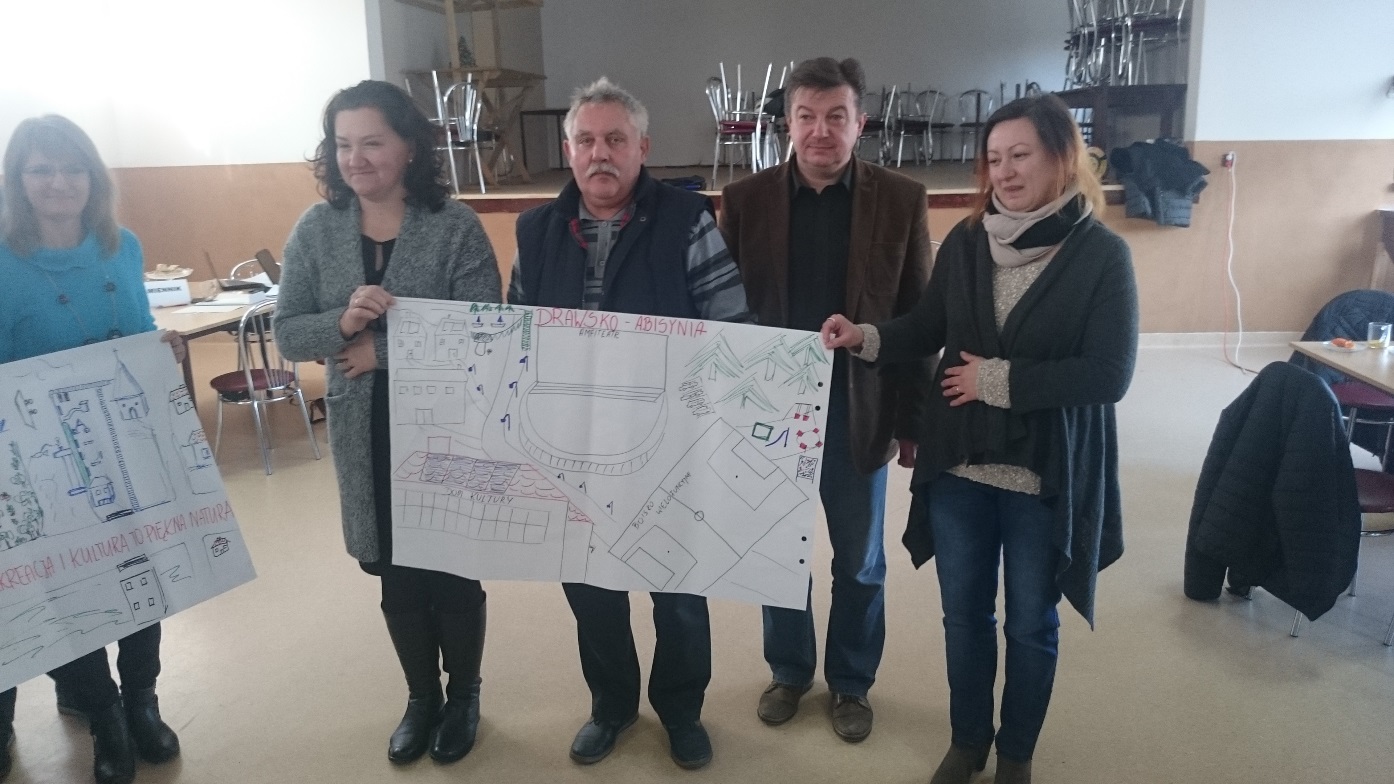 PROGRAM DŁUGOTERMINOWY ODNOWY WSIWizja wsi (hasłowa): „My Drawianie się nie damy, swoją wizję na wieś mamy”.PROGRAM KRÓTKOTERMINOWY ODNOWY WSI na OKRES 2 LATPodpisy przedstawicieli Grupy Odnowy Wsi:uczestniczących w przygotowaniu dokumentu:Tadeusz Babiak, Agnieszka Giś, 	Ewa Lasek, 	Zbigniew Piątek,Włodzimierz GapskiPodpis/podpisy moderatora/ów odnowy wsi:Paweł MichalskiMarek RomaniecZałączniki:Listy obecności na warsztatach sołeckichDokumentacja zdjęciowa z przeprowadzonej wizji terenowej oraz warsztatów sołeckich (płyta CD).Faza odnowyZakres działań*Rozwój organizacyjny*Sterowanie rozwojem*brak działańistnieje tylko rada sołeckabrak planowania działańw wymiarze całej wsidziałania fragment. lub dotyczące wąskiej grupyrozproszone działanie organizacjibrak planowania działańw wymiarze całej wsiAInicjalnadziałania spontanicznezawiązana grupa odnowy wsiopracowanie planu i programu odnowy dla całej wsiAInicjalnaporządkowanie wsizawiązana grupa odnowy wsiopracowanie planu i programu odnowy dla całej wsiAInicjalnaprojekty startowe
(z programu krótkoterminowego)podejmuje się kroki na rzecz skoordynowania działań organizacji we wsiplanowanie w krótkim horyzoncie czasowymAInicjalnaprzekonywanie mieszkańców do idei odnowy wsi i integrowanie wokół pierwszych przedsięwzięćpodejmuje się kroki na rzecz skoordynowania działań organizacji we wsiplanowanie w krótkim horyzoncie czasowymBPoczątkowaróżnorodne projekty(z programu długoterminowego) nastawione na usunięcie podstawowych barier i zaspokojenie głównych potrzebliczna grupa odnowy wsi
(skupia przedstawicieli organizacji i instytucji)systematyczne planowanie działań, (np. roczne plany rzeczowo-finansowe, kalendarze imprez)BPoczątkowaróżnorodne projekty(z programu długoterminowego) nastawione na usunięcie podstawowych barier i zaspokojenie głównych potrzebzawiązane stowarzyszenie na rzecz rozwoju (odnowy) wsiwykorzystywanie gminnych instrumentów wsparciaXBPoczątkowapobudzenie mieszkańców do odnowy własnych posesjiXskoordynowane działanie  organizacji obecnych we wsiXproste instrumenty komunikacji wewnętrznejCZaawansowanaprojekty jakościowo zmieniające kluczowe obszary życia oraz kształtujące strukturę wsi„koalicja” organizacjii instytucji na rzecz odnowy wsiprojektowanie działań (projekty)CZaawansowanaprojekty jakościowo zmieniające kluczowe obszary życia oraz kształtujące strukturę wsi„koalicja” organizacjii instytucji na rzecz odnowy wsipozyskiwanie środków zewnętrznychCZaawansowanaprojekty wyróżniające wieś,kształtuje się centrum wiejskieliczne stowarzyszenie odnowy wsisystematyczne planowanie rozwoju
(aktualizowanie planu i programu odnowy wsi)CZaawansowanapowszechne zaangażowanie mieszkańców w projekty publiczneanimacja aktywności poszczególnych grup mieszkańcówrozwinięta komunikacja wewnętrznaCZaawansowanapowszechne zaangażowanie mieszkańców w projekty publiczneanimacja aktywności poszczególnych grup mieszkańcówpromocja wsiCZaawansowanapowszechna odnowa prywatnych posesjianimacja aktywności poszczególnych grup mieszkańcówpromocja wsiDCałościowalokalnie oraz regionalnie powiązane ze sobą projekty wywołujące efekt synergiczny
(nacisk na tworzenie miejsc pracy)stowarzyszenie odnowy wsi instytucją rozwoju lokalnego (Centrum Aktywności Lokalnej)kompleksowe i szczegółowe planowanie przestrzenneDCałościowalokalnie oraz regionalnie powiązane ze sobą projekty wywołujące efekt synergiczny
(nacisk na tworzenie miejsc pracy)rozwój wsi oparty na aktywności  kluczowych grup mieszkańców (rolników, przedsiębiorców, młodzieży, kobiet) i stowarzyszeńkompleksowe i szczegółowe planowanie przestrzenneDCałościowalokalnie oraz regionalnie powiązane ze sobą projekty wywołujące efekt synergiczny
(nacisk na tworzenie miejsc pracy)rozwój wsi oparty na aktywności  kluczowych grup mieszkańców (rolników, przedsiębiorców, młodzieży, kobiet) i stowarzyszeńpowszechny udział grup mieszkańców w strategicznym planowaniu rozwojuDCałościowaukształtowane „centrum wiejskie”rozwój wsi oparty na aktywności  kluczowych grup mieszkańców (rolników, przedsiębiorców, młodzieży, kobiet) i stowarzyszeńpowszechny udział grup mieszkańców w strategicznym planowaniu rozwojuDCałościowaukształtowane „centrum wiejskie”rozwój wsi oparty na aktywności  kluczowych grup mieszkańców (rolników, przedsiębiorców, młodzieży, kobiet) i stowarzyszeńrozwinięta promocja oraz komunikacja z otoczeniemDCałościowaświadome kształtowanie czynników rozwoju (np. wykorzystania odnawialnych energii)rozwój wsi oparty na aktywności  kluczowych grup mieszkańców (rolników, przedsiębiorców, młodzieży, kobiet) i stowarzyszeńrozwinięta promocja oraz komunikacja z otoczeniemDCałościowaprojekty kreujące „wieś tematyczną”rozwój wsi oparty na aktywności  kluczowych grup mieszkańców (rolników, przedsiębiorców, młodzieży, kobiet) i stowarzyszeńinstrumenty wsparcia działań prywatnychDCałościowadostosowanie projektów prywatnych do programu odnowy wsirozwój wsi oparty na aktywności  kluczowych grup mieszkańców (rolników, przedsiębiorców, młodzieży, kobiet) i stowarzyszeńinstrumenty wsparcia działań prywatnychANALIZA ZASOBÓW – część IANALIZA ZASOBÓW – część IANALIZA ZASOBÓW – część IANALIZA ZASOBÓW – część IANALIZA ZASOBÓW – część IANALIZA ZASOBÓW – część IANALIZA ZASOBÓW – część IANALIZA ZASOBÓW – część IANALIZA ZASOBÓW – część IANALIZA ZASOBÓW – część IRODZAJ ZASOBU*RODZAJ ZASOBU*RODZAJ ZASOBU*Opis (nazwanie) zasobu 
jakim wieś dysponujeOpis (nazwanie) zasobu 
jakim wieś dysponujeZnaczenie zasobu(odpowiednio wstaw X)Znaczenie zasobu(odpowiednio wstaw X)Znaczenie zasobu(odpowiednio wstaw X)Znaczenie zasobu(odpowiednio wstaw X)Znaczenie zasobu(odpowiednio wstaw X)RODZAJ ZASOBU*RODZAJ ZASOBU*RODZAJ ZASOBU*Opis (nazwanie) zasobu 
jakim wieś dysponujeOpis (nazwanie) zasobu 
jakim wieś dysponujeMAŁEMAŁEDUŻEDUŻEWYRÓŻNIAJĄCEPRZYRODNICZYwalory krajobrazu, rzeźby terenuwalory krajobrazu, rzeźby terenuAtrakcyjne położenie na wysokim brzegu Noteci w pobliżu lasy, łąki, pola uprawneAtrakcyjne położenie na wysokim brzegu Noteci w pobliżu lasy, łąki, pola uprawnexxPRZYRODNICZYstan środowiskastan środowiskaCzyste powietrzeCzyste powietrzexxPRZYRODNICZYwalory klimatuwalory klimatuCiepły, umiarkowanyCiepły, umiarkowanyxxPRZYRODNICZYwalory szaty roślinnejwalory szaty roślinnejLasy sosnowe i mieszaneLasy sosnowe i mieszanexxPRZYRODNICZYcenne przyrodniczo obszary lub obiektycenne przyrodniczo obszary lub obiektyŚcieżka edukacyjna RAJCZYWIEC, pomniki przyrody głazy narzutowe, drzewaŚcieżka edukacyjna RAJCZYWIEC, pomniki przyrody głazy narzutowe, drzewaxxPRZYRODNICZYświat zwierzęcy (ostoje, siedliska)świat zwierzęcy (ostoje, siedliska)Sarny, dziki, jelenie, lisy, wilkiSarny, dziki, jelenie, lisy, wilkixxPRZYRODNICZYwody powierzchniowe (cieki, rzeki, stawy)wody powierzchniowe (cieki, rzeki, stawy)Rzeka Noteć, dorzecze Noteci, strumyki-ciekiRzeka Noteć, dorzecze Noteci, strumyki-ciekixxPRZYRODNICZYwody podziemnewody podziemnebrakbrakPRZYRODNICZYglebyglebyZiemie rolne najczęściej V klasa, VzZiemie rolne najczęściej V klasa, VzxxPRZYRODNICZYkopalinykopaliny--PRZYRODNICZYwalory geotechnicznewalory geotechniczne--KULTUROWYwalory architekturywalory architekturyKościół parafialny, spichlerz zbożowy, budynek Urzędu GminyKościół parafialny, spichlerz zbożowy, budynek Urzędu GminyxxKULTUROWYwalory przestrzeni wiejskiej publicznejwalory przestrzeni wiejskiej publicznejZagospodarowany ciąg drogi głównej (chodniki, pobocza, parkingi), tereny rekreacyjneZagospodarowany ciąg drogi głównej (chodniki, pobocza, parkingi), tereny rekreacyjnexxKULTUROWYwalory przestrzeni wiejskiej prywatnejwalory przestrzeni wiejskiej prywatnejZadbane posesje i ogródki przydomoweZadbane posesje i ogródki przydomowexxKULTUROWYzabytki i pamiątki historycznezabytki i pamiątki historycznebrakbrakKULTUROWYosobliwości kulturoweosobliwości kulturoweMaksymilian Kosiński-powstaniec styczniowy, propagator języka ojczystegoMaksymilian Kosiński-powstaniec styczniowy, propagator języka ojczystegoxxKULTUROWYmiejsca, osoby i przedmioty kultumiejsca, osoby i przedmioty kultuKościół ParafialnyKościół ParafialnyxxKULTUROWYświęta, odpusty, pielgrzymkiświęta, odpusty, pielgrzymkiOdpust parafialny w czerwcuOdpust parafialny w czerwcuxxKULTUROWYtradycje, obrzędy, gwaratradycje, obrzędy, gwaraGwara-Mazurzy Wieleńscy,Gwara-Mazurzy Wieleńscy,xxKULTUROWYlegendy, podania i fakty historycznelegendy, podania i fakty historyczne--KULTUROWYprzekazy literackieprzekazy literackie--KULTUROWYważne postacie i przekazy  historyczneważne postacie i przekazy  historyczne--KULTUROWYspecyficzne nazwyspecyficzne nazwyPodział miejscowości na   specyficzne dzielnice: Brazylija, Ameryka, Abisynia, Smużek, Za Stodołami,Podział miejscowości na   specyficzne dzielnice: Brazylija, Ameryka, Abisynia, Smużek, Za Stodołami,xxKULTUROWYspecyficzne potrawyspecyficzne potrawyBryja, hopsasanki, sprejta, plyndze, pyry z gzikiemBryja, hopsasanki, sprejta, plyndze, pyry z gzikiemxxKULTUROWYdawne zawodydawne zawodybrakbrakKULTUROWYzespoły artystyczne, twórcyzespoły artystyczne, twórcyPoezja współczesna Edward HenkaPoezja współczesna Edward HenkaxxANALIZA ZASOBÓW – część IIANALIZA ZASOBÓW – część IIANALIZA ZASOBÓW – część IIANALIZA ZASOBÓW – część IIANALIZA ZASOBÓW – część IIANALIZA ZASOBÓW – część IIANALIZA ZASOBÓW – część IIANALIZA ZASOBÓW – część IIANALIZA ZASOBÓW – część IIANALIZA ZASOBÓW – część IIRODZAJ ZASOBURODZAJ ZASOBURODZAJ ZASOBUOpis (nazwanie) zasobu 
jakim wieś dysponujeOpis (nazwanie) zasobu 
jakim wieś dysponujeZnaczenie zasobu(odpowiednio wstaw X)Znaczenie zasobu(odpowiednio wstaw X)Znaczenie zasobu(odpowiednio wstaw X)Znaczenie zasobu(odpowiednio wstaw X)Znaczenie zasobu(odpowiednio wstaw X)RODZAJ ZASOBURODZAJ ZASOBURODZAJ ZASOBUOpis (nazwanie) zasobu 
jakim wieś dysponujeOpis (nazwanie) zasobu 
jakim wieś dysponujeMAŁEMAŁEDUŻEDUŻEWYRÓŻNIAJĄCEOBIEKTY I TERENYdziałki pod zabudowę mieszkaniowądziałki pod zabudowę mieszkaniowąNieliczne z zasobów gminy,  działki prywatneNieliczne z zasobów gminy,  działki prywatnexxOBIEKTY I TERENYdziałki pod domy letniskowedziałki pod domy letniskowebrakbrakOBIEKTY I TERENYdziałki pod zakłady usługowe i przemysłdziałki pod zakłady usługowe i przemysłPrzy drodze powiatowej w kierunku PęckowaPrzy drodze powiatowej w kierunku PęckowaxxOBIEKTY I TERENYpustostany mieszkaniowepustostany mieszkaniowebrakbrakOBIEKTY I TERENYpustostany poprzemysłowepustostany poprzemysłoweTeren po byłym Zakładzie PGRTeren po byłym Zakładzie PGRxxOBIEKTY I TERENYtradycyjne nieużytkowane obiekty gospodarskie (stodoły, spichlerze, kuźnie, młyny, itp.)tradycyjne nieużytkowane obiekty gospodarskie (stodoły, spichlerze, kuźnie, młyny, itp.)Spichlerz zbożowySpichlerz zbożowyxxINFRASTRUKTURA SPOŁECZNAplace publicznych spotkań, festynówplace publicznych spotkań, festynówAmfiteatr, Marina YndzelAmfiteatr, Marina YndzelxxINFRASTRUKTURA SPOŁECZNAsale spotkań, świetlice, klubysale spotkań, świetlice, klubyŚwietlica wiejskaŚwietlica wiejskaxxINFRASTRUKTURA SPOŁECZNAmiejsca  uprawiania sportumiejsca  uprawiania sportuBoisko piłkarskieBoisko piłkarskieINFRASTRUKTURA SPOŁECZNAmiejsca rekreacjimiejsca rekreacjiSala gimnastyczna Marina Yndzel, niedostatecznie wyposażony plac zabawSala gimnastyczna Marina Yndzel, niedostatecznie wyposażony plac zabawxxINFRASTRUKTURA SPOŁECZNAścieżki rowerowe, szlaki turystyczneścieżki rowerowe, szlaki turystyczneŚcieżki rowerowe do Drawskiego Młyna i Pęckowa-PiłkiŚcieżki rowerowe do Drawskiego Młyna i Pęckowa-PiłkixxINFRASTRUKTURA SPOŁECZNAszkołyszkołySzkoła podstawowa, gimnazjumSzkoła podstawowa, gimnazjumxxINFRASTRUKTURA SPOŁECZNAprzedszkolaprzedszkolaPrzedszkolePrzedszkolexxINFRASTRUKTURA SPOŁECZNAbibliotekibibliotekiBiblioteka GminnaBiblioteka GminnaxxINFRASTRUKTURA SPOŁECZNAplacówki opieki społecznejplacówki opieki społecznejGOPSGOPSxxINFRASTRUKTURA SPOŁECZNAplacówki służby zdrowiaplacówki służby zdrowiaPrzychodnia lekarska i stomatologicznaPrzychodnia lekarska i stomatologicznaxxINFRASTRUKTURA TECHNICZNAwodociąg, kanalizacjawodociąg, kanalizacjaWodociąg i kanalizacja(nie obejmuje całej wsi)Wodociąg i kanalizacja(nie obejmuje całej wsi)xxINFRASTRUKTURA TECHNICZNAdrogi (nawierzchnia, oznakowanie oświetlenie)drogi (nawierzchnia, oznakowanie oświetlenie)Droga wojewódzka i powiatowa w dobrym stanieNiedostateczny stan dróg gminnychDroga wojewódzka i powiatowa w dobrym stanieNiedostateczny stan dróg gminnychxxINFRASTRUKTURA TECHNICZNAchodniki, parkingi, przystankichodniki, parkingi, przystankiW ciągu drogi wojewódzkiej i powiatowej w dobrym stanieW ciągu drogi wojewódzkiej i powiatowej w dobrym staniexxINFRASTRUKTURA TECHNICZNAsieć telefoniczna i dostępność Internetusieć telefoniczna i dostępność InternetuDostęp do sieci telefonicznej i internetu ( światłowód)Dostęp do sieci telefonicznej i internetu ( światłowód)xxINFRASTRUKTURA TECHNICZNAtelefonia komórkowatelefonia komórkowaDostęp do wszystkich sieciDostęp do wszystkich siecixxINFRASTRUKTURA TECHNICZNAinne inne --ANALIZA ZASOBÓW – część IIIANALIZA ZASOBÓW – część IIIANALIZA ZASOBÓW – część IIIANALIZA ZASOBÓW – część IIIANALIZA ZASOBÓW – część IIIANALIZA ZASOBÓW – część IIIANALIZA ZASOBÓW – część IIIANALIZA ZASOBÓW – część IIIANALIZA ZASOBÓW – część IIIANALIZA ZASOBÓW – część IIIRODZAJ ZASOBURODZAJ ZASOBURODZAJ ZASOBUOpis (nazwanie) zasobu 
jakim wieś dysponujeZnaczenie zasobu(odpowiednio wstaw X)Znaczenie zasobu(odpowiednio wstaw X)Znaczenie zasobu(odpowiednio wstaw X)Znaczenie zasobu(odpowiednio wstaw X)Znaczenie zasobu(odpowiednio wstaw X)Znaczenie zasobu(odpowiednio wstaw X)RODZAJ ZASOBURODZAJ ZASOBURODZAJ ZASOBUOpis (nazwanie) zasobu 
jakim wieś dysponujeMAŁEMAŁEDUŻEDUŻEWYRÓŻNIAJĄCEWYRÓŻNIAJĄCEGOSPODARKA, ROLNICTWOGOSPODARKA, ROLNICTWOmiejsca pracy (gdzie, ile? )Szkoła, urząd gminy, zakłady prywatnexxGOSPODARKA, ROLNICTWOGOSPODARKA, ROLNICTWOznane firmy produkcyjne i zakłady usługowe i ich produktybrakGOSPODARKA, ROLNICTWOGOSPODARKA, ROLNICTWOgastronomiaBar Rozanek, Drik-barxxGOSPODARKA, ROLNICTWOGOSPODARKA, ROLNICTWOmiejsca noclegoweBar Rozanek, Marina YndzelxxGOSPODARKA, ROLNICTWOGOSPODARKA, ROLNICTWOgospodarstwa rolne12 gospodarstw rolnychxxGOSPODARKA, ROLNICTWOGOSPODARKA, ROLNICTWOuprawy hodowleBydło opasowe i mleczne, uprawy ziemniaki, zboża, kukurydza, plantacja malinxxGOSPODARKA, ROLNICTWOGOSPODARKA, ROLNICTWOmożliwe do wykorzystania odpady produkcyjne-GOSPODARKA, ROLNICTWOGOSPODARKA, ROLNICTWOzasoby odnawialnych energii-ŚRODKI FINANSOWE I POZYSKIWANIE FUNDUSZYŚRODKI FINANSOWE I POZYSKIWANIE FUNDUSZYśrodki udostępniane przez gminęFundusz sołecki, wsparcie niektórych działań przez gminęxxŚRODKI FINANSOWE I POZYSKIWANIE FUNDUSZYŚRODKI FINANSOWE I POZYSKIWANIE FUNDUSZYśrodki wypracowywaneWspółfinansowanieimprez sołeckich przez sponsorówxxMIESZKAŃCY ( KAPITAŁ SPOŁECZNY I LUDZKI)MIESZKAŃCY ( KAPITAŁ SPOŁECZNY I LUDZKI)autorytety i znane postacie we wsiks. kan. Antoni ŚpikowskixxMIESZKAŃCY ( KAPITAŁ SPOŁECZNY I LUDZKI)MIESZKAŃCY ( KAPITAŁ SPOŁECZNY I LUDZKI)krajanie znani w regionie, w kraju i zagranicą-MIESZKAŃCY ( KAPITAŁ SPOŁECZNY I LUDZKI)MIESZKAŃCY ( KAPITAŁ SPOŁECZNY I LUDZKI)osoby o specyficznej lub ważnej dla wiedzy i umiejętnościach, m.in. studenci-MIESZKAŃCY ( KAPITAŁ SPOŁECZNY I LUDZKI)MIESZKAŃCY ( KAPITAŁ SPOŁECZNY I LUDZKI)przedsiębiorcy, sponsorzyPiekarnia,zakłady obróbki metalu, stolarniexxMIESZKAŃCY ( KAPITAŁ SPOŁECZNY I LUDZKI)MIESZKAŃCY ( KAPITAŁ SPOŁECZNY I LUDZKI)osoby z dostępem do Internetu i umiejętnościach informatycznychA DolnyM KaźmierczakxxMIESZKAŃCY ( KAPITAŁ SPOŁECZNY I LUDZKI)MIESZKAŃCY ( KAPITAŁ SPOŁECZNY I LUDZKI)pracownicy naukiProf. A.M. Wyrwaprof. J. Maciaszekdr A PerskaxxMIESZKAŃCY ( KAPITAŁ SPOŁECZNY I LUDZKI)MIESZKAŃCY ( KAPITAŁ SPOŁECZNY I LUDZKI)związki i stowarzyszeniaKlub MorsaLZS, OSP, SZSStowarzyszenie Rodziców, Dzieci i Osób NiepełnosprawnychxxMIESZKAŃCY ( KAPITAŁ SPOŁECZNY I LUDZKI)MIESZKAŃCY ( KAPITAŁ SPOŁECZNY I LUDZKI)kontakty zewnętrzne (np. z mediami)Z przedstawicielami lokalnej prasyxxMIESZKAŃCY ( KAPITAŁ SPOŁECZNY I LUDZKI)MIESZKAŃCY ( KAPITAŁ SPOŁECZNY I LUDZKI)współpraca zagraniczna i krajowa-INFORMACJE DOSTĘPNE 
O WSIINFORMACJE DOSTĘPNE 
O WSIpublikatory, lokalna prasaTygodnik Pilski, Nadnoteckie Echa, Tygodnik Nowy, Tygodnik Notecki, Biuletyn Informacyjny Gminy DrawskoxxINFORMACJE DOSTĘPNE 
O WSIINFORMACJE DOSTĘPNE 
O WSIksiążki, przewodnikiZiemia Nadnotecka wczoraj, dziś i jutroxxINFORMACJE DOSTĘPNE 
O WSIINFORMACJE DOSTĘPNE 
O WSIstrony wwwStrona UG, strona powiatuxxSILNE STRONY
(atuty wewnętrzne)SŁABE STRONY
(słabości wewnętrzne)1.Przyrodniczo-edukacyjna ścieżka rowerowa, J2.Potencjał uczniów (laureaci konkursów przedmiotowych na szczeblu wojewódzkim oraz konkursach sportowych o zasięgu ogólnopolskim, J3. Wieś w większości skanalizowana S4.Cykliczne imprezy na terenie wsi (Festyn Grzybowy, Podsumowanie kulturalno-sportowe, Dzień rodziny, dożynki (gminne- powiatowe), Zlot Klubów Morsów, Wieczornica Józefa Nojego, Spotkanie Gwarowe. T5. Lokalizacja przy rzece Noteć z możliwością wykorzystania w turystyce jak o zarobek dla mieszkańców, B6.Placówka zdrowia-przechodnia, apteka podstawowe zabezpieczenie medyczne, S7.Placówki edukacji, przedszkole, Szkoła Podstawowa, Gimnazjum, Sala Gimnastyczna, boisko sportowa, siłownia zewnętrzna S8.Instytucje kultury mała świetlica, bez wystarczającego zaplecza , biblioteka, S9. Placówki bankowe i pocztowe,  punkt pocztowy, punkt kasowy Banku Spółdzielczego, bankomat S10. Lokalizacja Sołectwa przy drodze wojewódzkiej , powiatowej, J11. Dobra infrastruktura komunalna, S12. Dobry stan dróg powiatowych i wojewódzkich, S13. Korzystne warunku dla odpoczynku i relaksu J14. Unikatowe walory przyrodnicze i krajobrazowe, cieki wodne, bliskość lasów i zwierząt. T1.Zbyt mała świetlica wiejska w stosunku do ilości mieszkańców, nie pozwalająca na organizację dużych imprez środowiskowych, S2.Brak miejsc pracy i zakładów produkcyjnych w sołectwie, B3.Niewystarczająca oferta zajęć kulturalnych dla młodzieży, J4.Mała ilość uzbrojonych działek pod budownictwo mieszkaniowe, S5.Niedostateczne oświetlenie wsi powodujące spadek poczucia bezpieczeństwa mieszkańców, S6. Brak boiska wielofunkcyjnego przy szkole , S7.Mała ilość miejsc parkingowych, S8.Niefunkcjonalna świetlica wiejska, S9.Brak siedzib dla stowarzyszeń, S 10.Niezagospodarowany plac zabaw dla dzieci, S11.Zły stan niektórych chodników i dróg gminnych S12.Brak stowarzyszeń działających na rzecz integracji mieszkańców i rozwoju wsi.JSZANSE
(okazje zewnętrzne płynące z otoczenia)ZAGROŻENIA
(zagrożenie płynące z otoczenia)Aktywna grupa ludzi chętna do pracy na rzecz lokalnej społeczności, JWspółpraca z samorządem gminnym, JWolne obiekty do zagospodarowania  po Szkole Podstawowej, SWola tworzenia nowych stowarzyszeń, TWykorzystanie gospodarczej i turystycznej rzeki Noteć ,BWspółpraca z samorządem powiatowym, JWykorzystanie funduszu sołeckiego, BMożliwość uczestnictwa w programach i szkoleniach  umożliwiających pozyskiwanie środków dla wsi, J1.Ograniczone środki gminy dla potrzeb mieszkańców związanych z możliwościami rozbudowy i funkcjonowania miejscowości,  B2.Ograniczona liczba miejsc pracy, B3.Emigracja mieszkańców, J4.Słaby przyrost naturalny, J5.Niewystarczająca ilość połączeń komunikacyjnych z sąsiadującymi miejscowościami, miastami, J6.Trudności w pozyskaniu środków finansowych na relizacje planowanych zadań B7. Rosnące natężenie transportu drogowego przez drogę wojewódzką wzdłuż całej miejscowości, JSILNE STRONYSZANSESŁABE STRONYZAGROŻENIA21006110044141213I. Plan rozwojuI. Plan rozwojuI. Plan rozwojuI. Plan rozwojuI. Plan rozwojuII. Program rozwoju1. CELECo trzeba osiągnąć by urzeczywistnić wizję naszej wsi?2. Co nam pomoże osiągnąć cele? (zasoby, silne strony, szanse)2. Co nam pomoże osiągnąć cele? (zasoby, silne strony, szanse)2. Co nam pomoże osiągnąć cele? (zasoby, silne strony, szanse)3. Co nam może przeszkodzić? (słabe strony, zagrożenia)Projekty, przedsięwzięcia jakie wykonamy?1. CELECo trzeba osiągnąć by urzeczywistnić wizję naszej wsi?ZASOBY,  których użyjemyATUTY  
silne strony 
i szanse  jakie wykorzystamy ATUTY  
silne strony 
i szanse  jakie wykorzystamy BARIERYsłabe strony  jakie wyeliminujemy,zagrożenia  jakich unikniemyA. TOŻSAMOŚĆ WSI I WARTOŚCI ŻYCIA WIEJSKIEGOA. TOŻSAMOŚĆ WSI I WARTOŚCI ŻYCIA WIEJSKIEGOA. TOŻSAMOŚĆ WSI I WARTOŚCI ŻYCIA WIEJSKIEGOA. TOŻSAMOŚĆ WSI I WARTOŚCI ŻYCIA WIEJSKIEGOA. TOŻSAMOŚĆ WSI I WARTOŚCI ŻYCIA WIEJSKIEGOA. TOŻSAMOŚĆ WSI I WARTOŚCI ŻYCIA WIEJSKIEGO1.Odrestaurowanie Pomnika Wdzięczności2.Budowanie tożsamości i poczucia wspólnoty, kultywowanie tradycji3.Renowacja zabytkowego spichlerza1. Pomnik Wdzięczności przy szkole2. Gwara3. Potrawy regionalne4. Zabytkowy spichlerzŚrodki finansowe z budżetu gminyŚrodki finansowe z budżetu gminyNiewystarczające środki finansowe1.1 Odnowienie tablic, zadaszenia, 1.2 Wykonanie podestu2. Opracowanie i publikacja materiałów promocyjno-informacyjnych na temat gwary i regionalnych potraw – organizacja wystaw, konkursów, spotkań tematycznych, wystaw.3. Odnowienie spichlerza z przeznaczeniem na utworzenie izby tradycji ( muzeum)B. STANDARD ŻYCIAB. STANDARD ŻYCIAB. STANDARD ŻYCIAB. STANDARD ŻYCIAB. STANDARD ŻYCIAB. STANDARD ŻYCIA1.Poprawa infrastruktury technicznej
2. Poprawa infrastruktury społecznej, kulturalnej, rekreacyjnej i sportowej
 - Amfiteatr, Marina, plac zabaw, boisko sportowe, szkoła, przedszkole, biblioteka- ośrodek zdrowia,  poczta, bank spółdzielczy, apteka, bankomat- bliskość drogi wojewódzkiej,- kanalizacja,-współpraca z gminą- Amfiteatr, Marina, plac zabaw, boisko sportowe, szkoła, przedszkole, biblioteka- ośrodek zdrowia,  poczta, bank spółdzielczy, apteka, bankomat- bliskość drogi wojewódzkiej,- kanalizacja,-współpraca z gminąIstniejąca infrastruktura, fundusz sołecki, współpraca z władzami gminy i powiatuNiewystarczające środki finansowe i brak zaangażowania mieszkańców1.1    Budowa i remont chodników. 1.2 Przebudowa i budowa dróg gminnych. 1.3     Uzupełnienie oświetlenia.2.1 Doposażenie i zagospodarowanie terenu placu zabaw2.2     Budowa boiska wielofunkcyjnego. 2.3     Budowa domu kultury. 2.4 Modernizacja Mariny Yndzel (budowa sauny), ciąg spacerowy na półwyspie.2.5   Zagospodarowanie obiektu po SP na cele społeczne (biblioteka, poradnia K, miejsce spotkań)C. JAKOŚĆ ŻYCIAC. JAKOŚĆ ŻYCIAC. JAKOŚĆ ŻYCIAC. JAKOŚĆ ŻYCIAC. JAKOŚĆ ŻYCIAC. JAKOŚĆ ŻYCIA1. Przygotowanie propozycji ofert atrakcyjnego spędzania wolnego czasu dla mieszkańców wsiWspółpraca ze szkołami,  placówkami kulturalnymi, świetlicąWspółpraca ze szkołami,  placówkami kulturalnymi, świetlicąWykwalifikowana kadra, środki z profilaktyki, zajęcia pozalekcyjne w szkołachBrak środków własnych. Niedostateczna oferta w stosunku do oczekiwań uczestników zajęćOrganizacja zajęć rozwijających zainteresowania dzieci, młodzieży oraz dorosłychD. BYTD. BYTD. BYTD. BYTD. BYTD. BYT1.Promocja i rozwój działalności stowarzyszeń2. Zwiększenie ruchu turystycznego3. Promowanie wsiBaza turystyczna, gastronomia, noclegi1.Istniejące i nowo utworzone stowarzyszenia zrzeszające mieszkańców wsi2.Baza turystyczna, (gastronomia, noclegi), obiekty rekreacyjne, sportowe i kulturalne3.Historia miejscowości, lokalne tradycje i obyczajeBaza turystyczna, gastronomia, noclegi1.Istniejące i nowo utworzone stowarzyszenia zrzeszające mieszkańców wsi2.Baza turystyczna, (gastronomia, noclegi), obiekty rekreacyjne, sportowe i kulturalne3.Historia miejscowości, lokalne tradycje i obyczajeSami mieszkańcy, współpraca z samorządem, istniejące publikacje i opracowania, historia i walory turystyczne Drawska.Mieszkańcy miejscowości, członkowie stowarzyszeń, Współpraca z samorządem i innymi miejscowościami z tereny gminy i spoza gminy. Istniejące publikacje i opracowania związane z Drawskiem. 
Bogata historia, lokalne tradycje i walory turystyczne Drawska.Baza kulturalna i sportowo-rekreacyjnaImprezy organizowane przez gminę i radę sołeckąMała aktywność mieszkańców. Brak środków finansowych1.1 Wykorzystanie grantów na działanie stowarzyszeń. 2.1 Utworzenie strony internetowej. 2.2 Promocja gwary, tradycji, potraw regionalnych, targi, wystawy, konkursy, materiały promocyjne.3.1Wykorzystanie grantów na działanie stowarzyszeń. Tworzenie projektów i planów ich rozwoju. 3.2Utworzenie strony internetowej promującej walory wsi i ofert atrakcyjnego spędzania wolnego czasu oraz wypoczynku, wykonanie materiałów promocyjnych3.3 Promocja gwary, tradycji, potraw regionalnych poprzez targi, wystawy, konkursy, opracowanie i wydanie materiałów promocyjnych.Kluczowy problemOdpowiedźPropozycja projektuCzy nas stać na realizację?
(tak/nie)Czy nas stać na realizację?
(tak/nie)PunktacjaKluczowy problemOdpowiedźPropozycja projektuOrganizacyjnieFinansowoPunktacjaCo nas najbardziej zintegruje?Utworzenie stowarzyszenia mieszkańców wsiImpreza integracyjna dla mieszkańców wsiTAKTAK2+3+2+2=9-IVNa czy nam najbardziej zależy?Doposażenie placu zabawZakup urządzeń, ławek, budowa ścieżek, chodnikówTAKNIE5+5+5+5=20-ICo nam najbardziej przeszkadza?Niedostateczne oświetlenie bocznych ulicZakup i montaż dodatkowych lampTAKNIE1+2+1+1=5-VCo najbardziej zmieni nasze życie?Większe zaangażowanie mieszkańców wsiWspólna organizacja ze szkołą podstawową i przedszkolem festynu „Dzień Rodziny”TAKTAK3+1+4+3=11-IIICo nam przyjdzie najłatwiej?Zagospodarowanie pomieszczeń dla Klubu SenioraPowołanie Stowarzyszenia „Aktywni 55+”TAKTAK4+4+3+4=15-IINa realizację jakiego projektu planujemy pozyskać środki zewnętrzne? Z jakich źródeł?Na realizację jakiego projektu planujemy pozyskać środki zewnętrzne? Z jakich źródeł?Zakup sprzętów na doposażenie placu zabaw i wyposażenia do Klubu Seniora –środki WOW, LEADERA i inneZakup sprzętów na doposażenie placu zabaw i wyposażenia do Klubu Seniora –środki WOW, LEADERA i inneZakup sprzętów na doposażenie placu zabaw i wyposażenia do Klubu Seniora –środki WOW, LEADERA i inneZakup sprzętów na doposażenie placu zabaw i wyposażenia do Klubu Seniora –środki WOW, LEADERA i inne